作业要求：1.按照工具模板来完成教学设计，模板请点击附件下载；2. 围绕本次培训所学内容以及工作坊研修主题，确定教学设计主题3.字数要求500字以上；4.必须原创，要要求完成，如不符合作业要求，一经发现，按不合格处理。此教学设计完成后，必须实践于学校课堂教学，教学过程务必请同伴帮忙录制（借助手机、DV录制10—40分钟）完成 “实践研修成果”上传提交任务。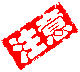 课题名称：课题名称：课题名称：课题名称：姓名杨洪涛工作单位　牟定一中学科体育与健康年级一、教学内容分析一、教学内容分析一、教学内容分析一、教学内容分析本节课的教学内容是《篮球》中的行进间单手肩上投篮，是人教版水平四重点学习内容。该技术是一项攻击性很强、运用广泛的组合技术，但是技术学习难度较大，给初学者带来了一定的困难。针对篮球运动是一项深受学生喜爱的体育项目，学习的激情高，以及九年级学生的身心特点，第一课时中对学生的要求也不同，重点是正确理解三步步法（一大、二小、三起跳），对技术动作有个粗略的印象，基本能做出跨步拿同伴手中的球三步单手高手投篮，男生要求有一定的命中率。在教学上结合常规教学方法中的讲解、示范等方法。本节课的教学内容是《篮球》中的行进间单手肩上投篮，是人教版水平四重点学习内容。该技术是一项攻击性很强、运用广泛的组合技术，但是技术学习难度较大，给初学者带来了一定的困难。针对篮球运动是一项深受学生喜爱的体育项目，学习的激情高，以及九年级学生的身心特点，第一课时中对学生的要求也不同，重点是正确理解三步步法（一大、二小、三起跳），对技术动作有个粗略的印象，基本能做出跨步拿同伴手中的球三步单手高手投篮，男生要求有一定的命中率。在教学上结合常规教学方法中的讲解、示范等方法。本节课的教学内容是《篮球》中的行进间单手肩上投篮，是人教版水平四重点学习内容。该技术是一项攻击性很强、运用广泛的组合技术，但是技术学习难度较大，给初学者带来了一定的困难。针对篮球运动是一项深受学生喜爱的体育项目，学习的激情高，以及九年级学生的身心特点，第一课时中对学生的要求也不同，重点是正确理解三步步法（一大、二小、三起跳），对技术动作有个粗略的印象，基本能做出跨步拿同伴手中的球三步单手高手投篮，男生要求有一定的命中率。在教学上结合常规教学方法中的讲解、示范等方法。本节课的教学内容是《篮球》中的行进间单手肩上投篮，是人教版水平四重点学习内容。该技术是一项攻击性很强、运用广泛的组合技术，但是技术学习难度较大，给初学者带来了一定的困难。针对篮球运动是一项深受学生喜爱的体育项目，学习的激情高，以及九年级学生的身心特点，第一课时中对学生的要求也不同，重点是正确理解三步步法（一大、二小、三起跳），对技术动作有个粗略的印象，基本能做出跨步拿同伴手中的球三步单手高手投篮，男生要求有一定的命中率。在教学上结合常规教学方法中的讲解、示范等方法。二、教学目标二、教学目标二、教学目标二、教学目标1.认知目标：理解篮球行进间单手高手投篮的动作概念和技术结构。2.技能目标：学生通过运球练习增加球性，85%的女生能做出行进间单手高手投篮的脚步动作，50%左右的男生能完成行进间运球接上篮的过程。3.情感目标：通过分组练习、个人展示、游戏比赛等方式，让学生在适度的个性张扬与团队合作中获得成功的感受，培养团队合作及竞争意识。1.认知目标：理解篮球行进间单手高手投篮的动作概念和技术结构。2.技能目标：学生通过运球练习增加球性，85%的女生能做出行进间单手高手投篮的脚步动作，50%左右的男生能完成行进间运球接上篮的过程。3.情感目标：通过分组练习、个人展示、游戏比赛等方式，让学生在适度的个性张扬与团队合作中获得成功的感受，培养团队合作及竞争意识。1.认知目标：理解篮球行进间单手高手投篮的动作概念和技术结构。2.技能目标：学生通过运球练习增加球性，85%的女生能做出行进间单手高手投篮的脚步动作，50%左右的男生能完成行进间运球接上篮的过程。3.情感目标：通过分组练习、个人展示、游戏比赛等方式，让学生在适度的个性张扬与团队合作中获得成功的感受，培养团队合作及竞争意识。1.认知目标：理解篮球行进间单手高手投篮的动作概念和技术结构。2.技能目标：学生通过运球练习增加球性，85%的女生能做出行进间单手高手投篮的脚步动作，50%左右的男生能完成行进间运球接上篮的过程。3.情感目标：通过分组练习、个人展示、游戏比赛等方式，让学生在适度的个性张扬与团队合作中获得成功的感受，培养团队合作及竞争意识。三、学习者特征分析三、学习者特征分析三、学习者特征分析三、学习者特征分析篮球运动是广大学生，特别是男生喜爱的一项体育运动。而初三学生正处于技术的形成期，有篮球运、传、投的基本功，他们渴望通过学习掌握学以致用的实用比赛技术，这对教学的顺利进行提供了良好的技术支撑和兴趣动力。这一阶段的学生善于学习和思考，但是学习稳定能力一般，很容易反复出现错误动作，所以应该多做些强化练习。但要高质量的完成行进间单手肩上投篮还是比较困难，尤其是对球性比较差的女生。因此，在教学过程中，采用了分组的教学方法，并适当的降低女生的学习标准，尽量让每个学生感受成功的快乐。篮球运动是广大学生，特别是男生喜爱的一项体育运动。而初三学生正处于技术的形成期，有篮球运、传、投的基本功，他们渴望通过学习掌握学以致用的实用比赛技术，这对教学的顺利进行提供了良好的技术支撑和兴趣动力。这一阶段的学生善于学习和思考，但是学习稳定能力一般，很容易反复出现错误动作，所以应该多做些强化练习。但要高质量的完成行进间单手肩上投篮还是比较困难，尤其是对球性比较差的女生。因此，在教学过程中，采用了分组的教学方法，并适当的降低女生的学习标准，尽量让每个学生感受成功的快乐。篮球运动是广大学生，特别是男生喜爱的一项体育运动。而初三学生正处于技术的形成期，有篮球运、传、投的基本功，他们渴望通过学习掌握学以致用的实用比赛技术，这对教学的顺利进行提供了良好的技术支撑和兴趣动力。这一阶段的学生善于学习和思考，但是学习稳定能力一般，很容易反复出现错误动作，所以应该多做些强化练习。但要高质量的完成行进间单手肩上投篮还是比较困难，尤其是对球性比较差的女生。因此，在教学过程中，采用了分组的教学方法，并适当的降低女生的学习标准，尽量让每个学生感受成功的快乐。篮球运动是广大学生，特别是男生喜爱的一项体育运动。而初三学生正处于技术的形成期，有篮球运、传、投的基本功，他们渴望通过学习掌握学以致用的实用比赛技术，这对教学的顺利进行提供了良好的技术支撑和兴趣动力。这一阶段的学生善于学习和思考，但是学习稳定能力一般，很容易反复出现错误动作，所以应该多做些强化练习。但要高质量的完成行进间单手肩上投篮还是比较困难，尤其是对球性比较差的女生。因此，在教学过程中，采用了分组的教学方法，并适当的降低女生的学习标准，尽量让每个学生感受成功的快乐。四、教学策略选择和设计四、教学策略选择和设计四、教学策略选择和设计四、教学策略选择和设计1.关注学生的差异。根据男、女生学习能力和接受能力的不同，对技术、技能掌握程度的要求也不同，照顾到不同层次学生的需要，尽可能给所有学生创造成功的机会，体验成功的喜悦，焕发学生学习的热情。把全班分成男生组、女生组，或者让技术好的同学帮助技术差一点的同学，在班内养成互帮互学的风气，使不同学生都得到最大限度提高。2.一物多用。篮球作为本课的主要教学器材，贯穿于整个课堂，在不同的教学环节中扮演的着不同的角色。3.在教学内容安排上，为了让学生有更好的球感，先利用篮球运球，再上主教材行进间三步上篮。由于篮球行进间单手高手投篮技术性较强，在时间安排上，这部分内容时间较多1.关注学生的差异。根据男、女生学习能力和接受能力的不同，对技术、技能掌握程度的要求也不同，照顾到不同层次学生的需要，尽可能给所有学生创造成功的机会，体验成功的喜悦，焕发学生学习的热情。把全班分成男生组、女生组，或者让技术好的同学帮助技术差一点的同学，在班内养成互帮互学的风气，使不同学生都得到最大限度提高。2.一物多用。篮球作为本课的主要教学器材，贯穿于整个课堂，在不同的教学环节中扮演的着不同的角色。3.在教学内容安排上，为了让学生有更好的球感，先利用篮球运球，再上主教材行进间三步上篮。由于篮球行进间单手高手投篮技术性较强，在时间安排上，这部分内容时间较多1.关注学生的差异。根据男、女生学习能力和接受能力的不同，对技术、技能掌握程度的要求也不同，照顾到不同层次学生的需要，尽可能给所有学生创造成功的机会，体验成功的喜悦，焕发学生学习的热情。把全班分成男生组、女生组，或者让技术好的同学帮助技术差一点的同学，在班内养成互帮互学的风气，使不同学生都得到最大限度提高。2.一物多用。篮球作为本课的主要教学器材，贯穿于整个课堂，在不同的教学环节中扮演的着不同的角色。3.在教学内容安排上，为了让学生有更好的球感，先利用篮球运球，再上主教材行进间三步上篮。由于篮球行进间单手高手投篮技术性较强，在时间安排上，这部分内容时间较多1.关注学生的差异。根据男、女生学习能力和接受能力的不同，对技术、技能掌握程度的要求也不同，照顾到不同层次学生的需要，尽可能给所有学生创造成功的机会，体验成功的喜悦，焕发学生学习的热情。把全班分成男生组、女生组，或者让技术好的同学帮助技术差一点的同学，在班内养成互帮互学的风气，使不同学生都得到最大限度提高。2.一物多用。篮球作为本课的主要教学器材，贯穿于整个课堂，在不同的教学环节中扮演的着不同的角色。3.在教学内容安排上，为了让学生有更好的球感，先利用篮球运球，再上主教材行进间三步上篮。由于篮球行进间单手高手投篮技术性较强，在时间安排上，这部分内容时间较多五、教学重点、难点五、教学重点、难点五、教学重点、难点五、教学重点、难点1．重点：三步上篮的第一步跨步接球。2．难点：三步上篮一大、二小、三起跳的步法的动作及和节奏掌握。1．重点：三步上篮的第一步跨步接球。2．难点：三步上篮一大、二小、三起跳的步法的动作及和节奏掌握。1．重点：三步上篮的第一步跨步接球。2．难点：三步上篮一大、二小、三起跳的步法的动作及和节奏掌握。1．重点：三步上篮的第一步跨步接球。2．难点：三步上篮一大、二小、三起跳的步法的动作及和节奏掌握。六、教学过程六、教学过程六、教学过程六、教学过程预设时间教师活动学生活动设计意图40分钟20分钟20分钟开始部分:2分钟热身:10分钟学习实践:28分钟结束:4分钟七、板书设计七、板书设计七、板书设计七、板书设计        体育与健康实践课教案        体育与健康实践课教案        体育与健康实践课教案        体育与健康实践课教案